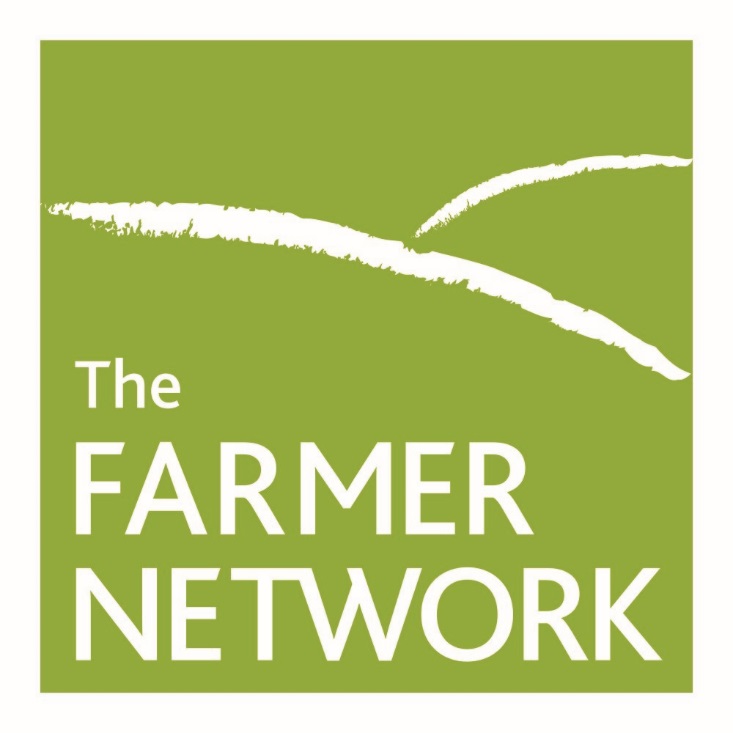 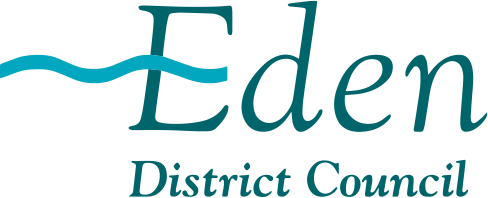 Young Farmer Training BursaryApplication FormLearner Details:Your Address:Training / Course details:(For multiple training courses, please state for each)About you:Reference:Conditions of bursary:Please read the declaration below and read carefully before signing.I declare that the statements made on this form are true and to the best of my knowledge and belief are correct. I undertake to supply any additional information that may be required to verify the particulars given. I agree to repay The Farmer Network in full and immediately any sums advanced to me if the information I have given is shown to be false or deliberately misleading. All bursary applications will be assessed by The Farmer Network whose decision is final. I understand that I will need to pay for training in advance and will be reimbursed the sum of up to £750 dependant on cost of training.I understand that I will need to provide a receipt of purchase for the training.I understand that training paid for in advance of the bursary being awarded WILL NOT be eligible.I agree to be contacted by The Farmer Network to be used as a case study for future schemes.Signed (Learner) ……………………………………. Date ……………………. For The Farmer Network use: Date Received: Authorised By: Date: Eligibility Criteria:To be eligible to apply for the Young Farmer Training Bursary, applicants must:Live within the Eden District Council local authority area.Be aged between 18 – 30 years old.Currently working / or wanting to work in a farming or related sector.If you have any queries in reference to the above, please contact Kate Gascoyne, Tel: or email: Kate@thefarmernetwork.co.uk First name:Surname:Date of birth:              /             /             /Farm name:Address 1:Address 2:Address 3:Postcode:Telephone:Mobile:Email:What is the title of the training course?When does the training start and end?What is the duration of the training? (In weeks /months)Who is the training provider?What is the total cost of the training (including VAT)?Funding criteria:Applicants will be required to pay for any training in advance and show proof of payment.Training paid for in advance of bursary being awarded WILL NOT be eligible.If you would find it difficult to pay for training in advance, please get in touch to discuss. Personal StatementPlease tell us about your background, your ambitions for the future, what training you need (this could be multiple training needs) and why you should be considered for this bursary.(300 - 500 words)Please provide a reference as to character, conduct and eligibility for this bursary from one independent referee having personal knowledge of you. The referee cannot be a family member. *Details must include:Name of referee Referee’s occupation Referee’s address Referee’s telephone number Referee’s email addressAnd state the following:I (name) of (address) have known the applicant for (XX) years and from my personal knowledge can confirm that the above information is correct. I have attached a reference to this application:  *Referees will be contacted during the appraisal process. 